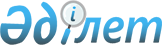 Түлкібас аудандық мәслихатының 2011 жылғы 21 желтоқсандағы № 48/1-04 "2012-2014 жылдарға арналған аудандық бюджет туралы" шешіміне өзгерістер 
енгізу туралы
					
			Күшін жойған
			
			
		
					Оңтүстік Қазақстан облысы Түлкібас аудандық мәслихатының 2012 жылғы 13 сәуірдегі № 4/1-05 шешімі. Оңтүстік Қазақстан облысы Түлкібас ауданының Әділет басқармасында 2012 жылғы 18 сәуірде № 14-14-169 тіркелді. Қолданылу мерзімінің аяқталуына байланысты шешімнің күші жойылды - (Оңтүстік Қазақстан облысы Түлкібас аудандық мәслихатының 2013 жылғы 25 қаңтардағы № 20 хатымен)      Ескерту. Қолданылу мерзімінің аяқталуына байланысты шешімнің күші жойылды - (Оңтүстік Қазақстан облысы Түлкібас аудандық мәслихатының 25.01.2013 № 20 хатымен).

      Қазақстан Республикасының 2008 жылғы 4 желтоқсандағы Бюджет кодексінің 109-бабының 5-тармағына, "Қазақстан Республикасындағы жергілікті мемлекеттік басқару және өзін-өзі басқару туралы" 2001 жылғы 23 қаңтардағы Қазақстан Республикасының Заңының 6-бабы 1-тармағының 1) тармақшасына және "2012-2014 жылдарға арналған облыстық бюджет туралы" Оңтүстік Қазақстан облыстық мәслихатының 2011 жылғы 7 желтоқсандағы № 47/450-IV шешіміне өзгерістер мен толықтырулар енгізу туралы" 2012 жылғы 3 сәуірдегі № 3/20-V Оңтүстік Қазақстан облыстық мәслихатының Нормативтік құқықтық актілерді мемлекеттік тіркеу тізілімінде № 2074 тіркелген шешіміне сәйкес, Түлкібас аудандық мәслихаты ШЕШТІ:



      1. "2012-2014 жылдарға арналған аудандық бюджет туралы" Түлкібас аудандық мәслихатының 2011 жылғы 21 желтоқсандағы № 48/1-04 (Нормативтік құқықтық актілерді мемлекеттік тіркеу тізілімінде 14-14-163 нөмірмен тіркелген, 2012 жылғы 13 қаңтардағы «Шамшырақ» газетінің № 3-4 санында жарияланған) шешіміне мынадай өзгерістер енгізілсін:



      1-тармақ жаңа редакцияда жазылсын:

      «1. Түлкібас ауданының 2012-2014 жылдарға арналған аудандық бюджеті 1-қосымшаға сәйкес, оның ішінде 2012 жылға мынадай көлемде бекітілсін:

      1) кiрiстер – 8718291 мың теңге, оның iшiнде:

      салықтық түсiмдер –1161422 мың теңге;

      салықтық емес түсiмдер – 3648 мың теңге;

      негiзгi капиталды сатудан түсетiн түсiмдер – 5021 мың теңге;

      трансферттердiң түсiмдерi – 7548200 мың теңге;

      2) шығындар – 8766888 мың теңге;

      3) таза бюджеттiк кредиттеу – 25281 мың теңге:

      бюджеттік кредиттер – 29124 мың теңге;

      бюджеттік кредиттерді өтеу – 3843 мың теңге;

      4) қаржы активтерімен жасалатын операциялар бойынша сальдо- 0 теңге;

      қаржы активтерін сатып алу – 0 теңге:

      мемлекеттік қаржы активтерін сатудан түсетін түсімдер – 0 теңге;

      5) бюджет тапшылығы (профициті) – -73878 мың теңге;

      6) бюджет тапшылығын қаржыландыру (профицитін пайдалану) – 73878 мың теңге, оның ішінде:

      қарыздар түсімі – 29124 мың теңге;

      қарыздарды өтеу – 3843 мың теңге;

      бюджет қаражатының пайдаланылатын қалдықтары – 48597 мың теңге.»;



      көрсетілген шешімнің 1, 2-қосымшалары осы шешімнің 1, 2- қосымшаларына сәйкес жаңа редакцияда жазылсын.



      2. Осы шешім 2012 жылдың 1 қаңтарынан бастап қолданысқа енгізілсін.      Аудандық мәслихат сессиясының төрағасы     С.Скляров      Аудандық мәслихат хатшысы                  А.Сапаров

Түлкібас аудандық мәслихатының

2012 жылғы 13 cәуірдегі № 4/1-05

шешіміне 1-қосымшаТүлкібас аудандық мәслихатының

2011 жылғы 21 желтоқсандағы № 48/1-04

шешіміне 1-қосымша       2012 жылға арналған аудандық бюджет      

Түлкібас аудандық мәслихатының

2012 жылғы 13 cәуірдегі № 4/1-05

шешіміне 2-қосымшаТүлкібас аудандық мәслихатының

2011 жылғы 21 желтоқсандағы № 48/1-04

шешіміне 2-қосымша       2013 жылға арналған аудандық бюджет      
					© 2012. Қазақстан Республикасы Әділет министрлігінің «Қазақстан Республикасының Заңнама және құқықтық ақпарат институты» ШЖҚ РМК
				СанатыСанатыСанатыСанатыАтауыСомасы, мың теңгеСыныбыСыныбыСыныбыСыныбыСомасы, мың теңгеІшкі сыныбыІшкі сыныбыІшкі сыныбыСомасы, мың теңгеІ. Кірістер8 718 2911Салықтық түсімдер1 161 42201Табыс салығы258 000 2Жеке табыс салығы258 000 03Әлеуметтiк салық175 113 1Әлеуметтiк салық175 113 04Меншiкке салынатын салықтар689 889 1Мүлiкке салынатын салықтар631 543 3Жер салығы11 877 4Көлiк құралдарына салынатын салық43 585 5Бірыңғай жер салығы2 884 05Тауарларға, жұмыстарға және қызметтерге салынатын iшкi салықтар27 828 2Акциздер11 981 3Табиғи және басқа ресурстарды пайдаланғаны үшiн түсетiн түсiмдер5 885 4Кәсiпкерлiк және кәсiби қызметтi жүргiзгенi үшiн алынатын алымдар9 684 5Ойын бизнесіне салық278 08Заңдық мәнді іс-әрекеттерді жасағаны және (немесе) құжаттар бергені үшін оған уәкілеттігі бар мемлекеттік органдар немесе лауазымды адамдар алатын міндетті төлемдер10 592 1Мемлекеттік баж10 592 2Салықтық емес түсiмдер3 648 01Мемлекеттік меншiктен түсетiн кірістер3 130 3Мемлекеттік меншігіндегі акциялардың мемлекеттік пакетіне дивидендтер84 5Мемлекет меншiгіндегі мүлікті жалға беруден түсетiн кірістер3 046 06Басқа да салықтық емес түсiмдер518 1Басқа да салықтық емес түсiмдер518 3Негізгі капиталды сатудан түсетін түсімдер5 021 03Жердi және материалдық емес активтердi сату5 021 1Жердi сату5 021 4Трансферттердің түсімдері7 548 20002Мемлекеттік басқарудың жоғары тұрған органдарынан түсетін трансферттер7 548 200 2Облыстық бюджеттен түсетін трансферттер7 548 200Функционалдық топФункционалдық топФункционалдық топФункционалдық топФункционалдық топСомасы, мың теңгеКіші функцияКіші функцияКіші функцияКіші функцияСомасы, мың теңгеБюджеттік бағдарламалардың әкiмшiсiБюджеттік бағдарламалардың әкiмшiсiБюджеттік бағдарламалардың әкiмшiсiСомасы, мың теңгеБағдарламаБағдарламаСомасы, мың теңгеАтауыСомасы, мың теңге111123II. Шығындар8 766 88801Жалпы сипаттағы мемлекеттiк қызметтер277 507 011Мемлекеттiк басқарудың жалпы функцияларын орындайтын өкiлдi, атқарушы және басқа органдар245 926 011112Аудан (облыстық маңызы бар қала) мәслихатының аппараты15 045 011112001Аудан (облыстық маңызы бар қала) мәслихатының қызметін қамтамасыз ету жөніндегі қызметтер14 895 011112003Мемлекеттік органдардың күрделі шығыстары150 011122Аудан (облыстық маңызы бар қала) әкімінің аппараты60 082 011122001Аудан (облыстық маңызы бар қала) әкімінің қызметін қамтамасыз ету жөніндегі қызметтер60 082 011122003Мемлекеттік органдардың күрделі шығыстары0 011123Қаладағы аудан, аудандық маңызы бар қала, кент, ауыл (село), ауылдық (селолық) округ әкімінің аппараты170 799 011123001Қаладағы аудан, аудандық маңызы бар қаланың, кент, ауыл (село), ауылдық (селолық) округ әкімінің қызметін қамтамасыз ету жөніндегі қызметтер168 549 011123022Мемлекеттік органдардың күрделі шығыстары2 250 2Қаржылық қызмет1 000 012459Ауданның (облыстық маңызы бар қаланың) экономика және қаржы бөлімі1 000 012459003Салық салу мақсатында мүлікті бағалауды жүргізу1 000 019Жалпы сипаттағы өзге де мемлекеттiк қызметтер30 581 019459Ауданның (облыстық маңызы бар қаланың) экономика және қаржы бөлімі30 581 019459001Экономикалық саясатты, қалыптастыру мен дамыту, мемлекеттік жоспарлау ауданның (облыстық маңызы бар қаланың) бюджеттік атқару және коммуналдық меншігін басқару саласындағы мемлекеттік саясатты іске асыру жөніндегі қызметтер29 981 019459015Мемлекеттік органдардың күрделі шығыстары600 02Қорғаныс166 885 021Әскери мұқтаждар7 255 021122Аудан (облыстық маңызы бар қала) әкімінің аппараты7 255 021122005Жалпыға бірдей әскери міндетті атқару шеңберіндегі іс-шаралар7 255 022Төтенше жағдайлар жөнiндегi жұмыстарды ұйымдастыру159 630 022122Аудан (облыстық маңызы бар қала) әкімінің аппараты159 630 022122006Аудан (облыстық маңызы бар қала) ауқымындағы төтенше жағдайлардың алдын алу және оларды жою157 280 022122007Аудандық (қалалық) ауқымдағы дала өрттерінің, сондай-ақ мемлекеттік өртке қарсы қызмет органдары құрылмаған елдi мекендерде өрттердің алдын алу және оларды сөндіру жөніндегі іс-шаралар2 350 03Қоғамдық тәртіп, қауіпсіздік, құқықтық, сот, қылмыстық-атқару қызметі1 000 031Құқық қорғау қызметi1 000 031458Ауданның (облыстық маңызы бар қаланың) тұрғын үй-коммуналдық шаруашылық, жолаушылар көлігі және автомобиль жолдары бөлімі1 000 031458021Елдi мекендерде жол жүрісі қауiпсiздiгін қамтамасыз ету1 000 04Бiлiм беру5 317 818041Мектепке дейiнгi тәрбие және оқыту326 826 041123Қаладағы аудан, аудандық маңызы бар қала, кент, ауыл (село), ауылдық (селолық) округ әкімінің аппараты124 008 041123004Мектепке дейінгі тәрбиелеу және оқыту ұйымдарын қолдау124 008 041464Ауданның (облыстық маңызы бар қаланың) білім бөлімі202 818 041464009Мектепке дейінгі тәрбиелеу мен оқытуды қамтамасыз ету202 818 042Бастауыш, негізгі орта және жалпы орта білім беру3 730 533 042123Қаладағы аудан, аудандық маңызы бар қала, кент, ауыл (село), ауылдық (селолық) округ әкімінің аппараты9 376 042123005Ауылдық (селолық) жерлерде балаларды мектепке дейін тегін алып баруды және кері алып келуді ұйымдастыру9 376 042464Ауданның (облыстық маңызы бар қаланың) білім бөлімі3 721 157 042464003Жалпы білім беру3 626 497042464006Балаларға қосымша білім беру 33 611 042464064Республикалық бюджеттен берілетін трансферттер есебінен мектеп мұғалімдеріне біліктілік санаты үшін қосымша ақының мөлшерін ұлғайту61 049 049Бiлiм беру саласындағы өзге де қызметтер1 260 459 049464Ауданның (облыстық маңызы бар қаланың) білім бөлімі104 589 049464001Жергілікті деңгейде білім беру саласындағы мемлекеттік саясатты іске асыру жөніндегі қызметтер13 010 049464005Ауданның (облыстық маңызы бар қаланың) мемлекеттік білім беру мекемелер үшін оқулықтар мен оқу-әдiстемелiк кешендерді сатып алу және жеткізу62 088 049464012Мемлекеттік органдардың күрделі шығыстары300 049464015Республикалық бюджеттен берілетін трансферттер есебінен жетім баланы (жетім балаларды) және ата-аналарының қамқорынсыз қалған баланы (балаларды) күтіп-ұстауға асыраушыларына ай сайынғы ақшалай қаражат төлемдері13 777 049464020Республикалық бюджеттен берілетін трансферттер есебінен үйде оқытылатын мүгедек балаларды жабдықпен, бағдарламалық қамтумен қамтамасыз ету15 414 049472Ауданның (облыстық маңызы бар қаланың) құрылыс, сәулет және қала құрылысы бөлімі1 155 870 049472037Білім беру объектілерін салу және реконструкциялау1 155 870 06Әлеуметтiк көмек және әлеуметтiк қамсыздандыру299 462 062Әлеуметтiк көмек275 355 062451Ауданның (облыстық маңызы бар қаланың) жұмыспен қамту және әлеуметтік бағдарламалар бөлімі275 355 062451002Еңбекпен қамту бағдарламасы90 024 062451004Ауылдық жерлерде тұратын денсаулық сақтау, білім беру, әлеуметтік қамтамасыз ету, мәдениет және спорт мамандарына отын сатып алуға Қазақстан Республикасының заңнамасына сәйкес әлеуметтік көмек көрсету4 492 062451005Мемлекеттік атаулы әлеуметтік көмек3 000 062451006Тұрғын үй көмегі6 438 062451007Жергілікті өкілетті органдардың шешімі бойынша мұқтаж азаматтардың жекелеген топтарына әлеуметтік көмек20 981 062451010Үйден тәрбиеленіп оқытылатын мүгедек балаларды материалдық қамтамасыз ету1 570 062451014Мұқтаж азаматтарға үйде әлеуметтiк көмек көрсету36 033 06245101618 жасқа дейінгі балаларға мемлекеттік жәрдемақылар79 000 062451017Мүгедектерді оңалту жеке бағдарламасына сәйкес, мұқтаж мүгедектерді міндетті гигиеналық құралдармен қамтамасыз етуге және ымдау тілі мамандарының, жеке көмекшілердің қызмет көрсету14 423 062451023Жұмыспен қамту орталықтарының қызметін қамтамасыз ету19 394 069Әлеуметтiк көмек және әлеуметтiк қамтамасыз ету салаларындағы өзге де қызметтер24 107 069451Ауданның (облыстық маңызы бар қаланың) жұмыспен қамту және әлеуметтік бағдарламалар бөлімі24 107 069451001Жергілікті деңгейде халық үшін әлеуметтік бағдарламаларды жұмыспен қамтуды қамтамасыз етуді іске асыру саласындағы мемлекеттік саясатты іске асыру жөніндегі қызметтер23 392 069451011Жәрдемақыларды және басқа да әлеуметтік төлемдерді есептеу, төлеу мен жеткізу бойынша қызметтерге ақы төлеу565 069451021Мемлекеттік органдардың күрделі шығыстары150 07Тұрғын үй-коммуналдық шаруашылық1 788 142071Тұрғын үй шаруашылығы246 924 071472Ауданның (облыстық маңызы бар қаланың) құрылыс, сәулет және қала құрылысы бөлімі167 640 071472003Мемлекеттік коммуналдық тұрғын үй қорының тұрғын үй құрылысы және (немесе) сатып алу167 640 455Ауданның (облыстық маңызы бар қаланың) мәдениет және тілдерді дамыту бөлімі60 728 024Жұмыспен қамту 2020 бағдарламасы бойынша ауылдық елді мекендерді дамыту шеңберінде объектілерді жөндеу60 728 458Ауданның (облыстық маңызы бар қаланың) тұрғын үй-коммуналдық шаруашылық, жолаушылар көлігі және автомобиль жолдары бөлімі18 556 041Жұмыспен қамту -2020 бағдарламасы бойынша ауылдық елді мекендерді дамыту шеңберінде объектілерді жөндеу және абаттандыру18 556 072Коммуналдық шаруашылық1 475 982072458Ауданның (облыстық маңызы бар қаланың) тұрғын үй-коммуналдық шаруашылық, жолаушылар көлігі және автомобиль жолдары бөлімі25 060 072458012Сумен жабдықтау және су бөлу жүйесінің қызмет етуі25 060 072472Ауданның (облыстық маңызы бар қаланың) құрылыс, сәулет және қала құрылысы бөлімі1 450 922 072472005Коммуналдық шаруашылығын дамыту37 245 072472006Сумен жабдықтау және су бұру жүйесін дамыту1 413 677 073Елді-мекендерді көркейту65 236 073123Қаладағы аудан, аудандық маңызы бар қала, кент, ауыл (село), ауылдық (селолық) округ әкімінің аппараты29 131 073123008Елді мекендерде көшелерді жарықтандыру11 126 073123009Елді мекендердің санитариясын қамтамасыз ету9 286 073123011Елді мекендерді абаттандыру мен көгалдандыру8 719 073458Ауданның (облыстық маңызы бар қаланың) тұрғын үй-коммуналдық шаруашылық, жолаушылар көлігі және автомобиль жолдары бөлімі36 105 073458016Елдi мекендердiң санитариясын қамтамасыз ету15 424 073458018Елдi мекендердi абаттандыру және көгалдандыру2068108Мәдениет, спорт, туризм және ақпараттық кеңістiк229 781 081Мәдениет саласындағы қызмет53 315 081455Ауданның (облыстық маңызы бар қаланың) мәдениет және тілдерді дамыту бөлімі53 315 081455003Мәдени-демалыс жұмысын қолдау53 315 082Спорт103 751 082465Ауданның (облыстық маңызы бар қаланың) дене шынықтыру және спорт бөлімі96 846 082465005Ұлттық және бұқаралық спорт түрлерін дамыту92 288 082465006Аудандық (облыстық маңызы бар қалалық) деңгейде спорттық жарыстар өткiзу2 600 082465007Әртүрлi спорт түрлерi бойынша аудан (облыстық маңызы бар қала) құрама командаларының мүшелерiн дайындау және олардың облыстық спорт жарыстарына қатысуы1 958 082472Ауданның (облыстық маңызы бар қаланың) құрылыс, сәулет және қала құрылысы бөлімі6 905 082472008Спорт және туризм объектілерін дамыту6 905 083Ақпараттық кеңiстiк40 539 083455Ауданның (облыстық маңызы бар қаланың) мәдениет және тілдерді дамыту бөлімі31 405 083455006Аудандық (қалалық) кiтапханалардың жұмыс iстеуi31 026 083455007Мемлекеттік тілді және Қазақстан халықтарының басқа да тілдерін дамыту379 083456Ауданның (облыстық маңызы бар қаланың) ішкі саясат бөлімі9 134 083456002Газеттер мен журналдар арқылы мемлекеттік ақпараттық саясат жүргізу жөніндегі қызметтер8 334 083456005Телерадио хабарларын тарату арқылы мемлекеттік ақпараттық саясатты жүргізу жөніндегі қызметтер800 089Мәдениет, спорт, туризм және ақпараттық кеңiстiктi ұйымдастыру жөнiндегi өзге де қызметтер32 176 089455Ауданның (облыстық маңызы бар қаланың) мәдениет және тілдерді дамыту бөлімі7 069 089455001Жергілікті деңгейде тілдерді және мәдениетті дамыту саласындағы мемлекеттік саясатты іске асыру жөніндегі қызметтер6 919 089455010Мемлекеттік органдардың күрделі шығыстары150 089456Ауданның (облыстық маңызы бар қаланың) ішкі саясат бөлімі16 835 089456001Жергілікті деңгейде ақпарат, мемлекеттілікті нығайту және азаматтардың әлеуметтік сенімділігін қалыптастыру саласында мемлекеттік саясатты іске асыру жөніндегі қызметтер9 239 089456003Жастар саясаты саласындағы өңірлік бағдарламаларды iске асыру7 446 089456006Мемлекеттік органдардың күрделі шығыстары150 089465Ауданның (облыстық маңызы бар қаланың) дене шынықтыру және спорт бөлімі8 272 089465001Жергілікті деңгейде дене шынықтыру және спорт саласындағы мемлекеттік саясатты іске асыру жөніндегі қызметтер8 122 089465004Мемлекеттік органдардың күрделі шығыстары150 09Отын-энергетика кешенi және жер қойнауын пайдалану240 870 099Отын-энергетика кешені және жер қойнауын пайдалану саласындағы өзге де қызметтер240 870 099472Ауданның (облыстық маңызы бар қаланың) құрылыс, сәулет және қала құрылысы бөлімі240 870 099472009Жылу-энергетикалық жүйені дамыту240 870 10Ауыл, су, орман, балық шаруашылығы, ерекше қорғалатын табиғи аумақтар, қоршаған ортаны және жануарлар дүниесін қорғау, жер қатынастары92 527 101Ауыл шаруашылығы26 761 101473Ауданның (облыстық маңызы бар қаланың) ветеринария бөлімі22 458 101454001Жергілікті деңгейде ветеринария саласындағы мемлекеттік саясатты іске асыру жөніндегі қызметтер6 885 003Мемлекеттік органдардың күрделі шығыстары150 007Қаңғыбас иттер мен мысықтарды аулауды және жоюды ұйымдастыру3 000 101454008Алып қойылатын және жойылатын ауру жануарлардың, жануарлардан алынатын өнімдер мен шикізаттың құнын иелеріне өтеу690 101454009Жануарлардың энзоотиялық аурулары бойынша ветеринариялық іс-шараларды жүргізу11 733 454Ауданның (облыстық маңызы бар қаланың) кәсіпкерлік және ауыл шаруашылығы бөлімі4 303 101454099Мамандарды әлеуметтік қолдау жөніндегі шараларды іске асыру4 303 106Жер қатынастары6 771 106463Ауданның (облыстық маңызы бар қаланың) жер қатынастары бөлімі6 771 106463001Аудан (облыстық маңызы бар қала) аумағында жер қатынастарын реттеу саласындағы мемлекеттік саясатты іске асыру жөніндегі қызметтер6 621 106463007Мемлекеттік органдардың күрделі шығыстары150 109Ауыл, су, орман, балық шаруашылығы және қоршаған ортаны қорғау мен жер қатынастары саласындағы өзге де қызметтер58 995 109473Ауданның (облыстық маңызы бар қаланың) ветеринария бөлімі58 995 109454011Эпизоотияға қарсы іс-шаралар жүргізу58 995 11Өнеркәсіп, сәулет, қала құрылысы және құрылыс қызметі53 842 112Сәулет, қала құрылысы және құрылыс қызметі53 842 112472Ауданның (облыстық маңызы бар қаланың) құрылыс, сәулет және қала құрылысы бөлімі53 842 112472001Жергілікті деңгейде құрылыс, сәулет және қала құрылысы саласындағы мемлекеттік саясатты іске асыру жөніндегі қызметтер13 842 112472013Аудан аумағында қала құрылысын дамытудың кешенді схемаларын, аудандық (облыстық) маңызы бар қалалардың, кенттердің және өзге де ауылдық елді мекендердің бас жоспарларын әзірлеу40 000 12Көлiк және коммуникация216 381 121Автомобиль көлiгi216 381 121458Ауданның (облыстық маңызы бар қаланың) тұрғын үй-коммуналдық шаруашылық, жолаушылар көлігі және автомобиль жолдары бөлімі216 381 121458022Көлік инфрақұрылымын дамыту34 364 121458023Автомобиль жолдарының жұмыс істеуін қамтамасыз ету182 017 13Өзгелер60 124 139Өзгелер60 124 139454Ауданның (облыстық маңызы бар қаланың) кәсіпкерлік және ауыл шаруашылығы бөлімі20 861 139454001Жергілікті деңгейде кәсіпкерлік, өнеркәсіп және ауыл шаруашылығы саласындағы мемлекеттік саясатты іске асыру жөніндегі қызметтер20 711 139454007Мемлекеттік органдардың күрделі шығыстары150 139458Ауданның (облыстық маңызы бар қаланың) тұрғын үй-коммуналдық шаруашылық, жолаушылар көлігі және автомобиль жолдары бөлімі31 763 139458001Жергілікті деңгейде тұрғын үй-коммуналдық шаруашылығы, жолаушылар көлігі және автомобиль жолдары саласындағы мемлекеттік саясатты іске асыру жөніндегі қызметтер16 731 139458013Мемлекеттік органдардың күрделі шығыстары150 139458040Республикалық бюджеттен нысаналы трансферттер ретінде «Өңірлерді дамыту» бағдарламасы шеңберінде өңірлердің экономикалық дамуына жәрдемдесу жөніндегі шараларды іске асыруда ауылдық (селолық) округтарды жайластыру мәселелерін шешу үшін іс-шараларды іске асыру14 882 139459Ауданның (облыстық маңызы бар қаланың) экономика және қаржы бөлімі7 500 139459012Ауданның (облыстық маңызы бар қаланың) жергілікті атқарушы органының резерві7 500 14Борышқа қызмет көрсету4 141Борышқа қызмет көрсету4 141459Ауданның (облыстық маңызы бар қаланың) экономика және қаржы бөлімі4 021Жергілікті атқарушы органдардың облыстық бюджеттен қарыздар бойынша сыйақылар мен өзге де төлемдерді төлеу бойынша борышына қызмет көрсету4 15Трансферттер22 545 151Трансферттер22 545 151459Ауданның (облыстық маңызы бар қаланың) экономика және қаржы бөлімі22 545 151459006Нысаналы пайдаланылмаған (толық пайдаланылмаған) трансферттерді қайтару15 426 151459024Мемлекеттік органдардың функцияларын мемлекеттік басқарудың төмен тұрған деңгейлерінен жоғарғы деңгейлерге беруге байланысты жоғары тұрған бюджеттерге берілетін ағымдағы нысаналы трансферттер7 119 ІІІ. Таза бюджеттік кредиттеу25 281 Бюджеттік кредиттер29 124 10Ауыл, су, орман, балық шаруашылығы, ерекше қорғалатын табиғи аумақтар, қоршаған ортаны және жануарлар дүниесін қорғау, жер қатынастары29 124 101Ауыл шаруашылығы29 124 101454Ауданның (облыстық маңызы бар қаланың) кәсіпкерлік және ауыл шаруашылығы бөлімі29 124 101462009Мамандарды әлеуметтік қолдау шараларын іске асыруға берілетін бюджеттік кредиттер29 124 СанатыСанатыСанатыСанатыАтауыСомасы, мың теңгеСыныбыСыныбыСыныбыСомасы, мың теңгеIшкi сыныбыIшкi сыныбыIшкi сыныбыСомасы, мың теңгеЕрекшелігіЕрекшелігіСомасы, мың теңгеБюджеттік кредиттерді өтеу3 843 5Бюджеттік кредиттерді өтеу3 843 01Бюджеттік кредиттерді өтеу3 843 1Мемлекеттік бюджеттен берілген бюджеттік кредиттерді өтеу3 843 13Жеке тұлғаларға жергілікті бюджеттен берілген бюджеттік кредиттерді өтеу3 843 ІV. Қаржы активтерімен жасалатын операциялар бойынша сальдо0 Қаржы активтерін сатып алу0 Мемлекеттің қаржы активтерін сатудан түсетін түсімдер0 V. Бюджет тапшылығы (профициті)-73 878 VI. Бюджет тапшылығын қаржыландыру (профицитін пайдалану)73 878 Қарыздар түсімі29 124 7Қарыздар түсімі29 124 01Мемлекеттік ішкі қарыздар29 124 2Қарыз алу келісім шарттары29 124 03Ауданның (облыстық маңызы бар қаланың) жергілікті атқарушы органы алатын қарыздар29 124 Функционалдық топФункционалдық топФункционалдық топФункционалдық топФункционалдық топСомасы, мың теңгеКіші функцияКіші функцияКіші функцияКіші функцияСомасы, мың теңгеБюджеттік бағдарламалардың әкiмшiсiБюджеттік бағдарламалардың әкiмшiсiБюджеттік бағдарламалардың әкiмшiсiСомасы, мың теңгеБағдарламаБағдарламаСомасы, мың теңгеАтауыСомасы, мың теңгеҚарыздарды өтеу3 843 16Қарыздарды өтеу3 843 161Қарыздарды өтеу3 843 161459Ауданның (облыстық маңызы бар қаланың) экономика және қаржы бөлімі3 843 005Жергілікті атқарушы органның жоғары тұрған бюджет алдындағы борышын өтеу3 843 СанатыСанатыСанатыСанатыАтауыСомасы, мың теңгеСыныбыСыныбыСыныбыСомасы, мың теңгеIшкi сыныбыIшкi сыныбыIшкi сыныбыСомасы, мың теңгеЕрекшелігіЕрекшелігіСомасы, мың теңгеБюджет қаражатының пайдаланылатын қалдықтары48 597 8Бюджет қаражатының пайдаланылатын қалдықтары48 597 01Бюджет қаражаты қалдықтары48 597 1Бюджет қаражатының бос қалдықтары48 597 01Бюджет қаражатының бос қалдықтары48 597 санатысанатысанатысанатыАтауыСомасы, мың теңгесыныбысыныбысыныбысыныбыСомасы, мың теңгеішкі сыныбыішкі сыныбыішкі сыныбыСомасы, мың теңгеІ. Кірістер6 090 3131Салықтық түсімдер1 221 73301Табыс салығы270 200 2Жеке табыс салығы270 200 03Әлеуметтiк салық177 939 1Әлеуметтiк салық177 939 04Меншiкке салынатын салықтар731 874 1Мүлiкке салынатын салықтар672 066 3Жер салығы11 781 4Көлiк құралдарына салынатын салық44 913 5Бірыңғай жер салығы3 114 05Тауарларға, жұмыстарға және қызметтерге салынатын iшкi салықтар29 799 2Акциздер12 773 3Табиғи және басқа ресурстарды пайдаланғаны үшiн түсетiн түсiмдер6 296 4Кәсiпкерлiк және кәсiби қызметтi жүргiзгенi үшiн алынатын алымдар10 430 5Ойын бизнесіне салық300 08Заңдық мәнді іс-әрекеттерді жасағаны және (немесе) құжаттар бергені үшін оған уәкілеттігі бар мемлекеттік органдар немесе лауазымды адамдар алатын міндетті төлемдер11 921 1Мемлекеттік баж11 921 2Салықтық емес түсiмдер3 940 01Мемлекеттік меншiктен түсетiн кірістер3 380 3Мемлекеттік меншігіндегі акциялардың мемлекеттік пакетіне дивидендтер91 5Мемлекет меншiгіндегі мүлікті жалға беруден түсетiн кірістер3 289 06Басқа да салықтық емес түсiмдер560 1Басқа да салықтық емес түсiмдер560 3Негізгі капиталды сатудан түсетін түсімдер5 021 03Жердi және материалдық емес активтердi сату5 021 1Жердi сату5 021 2Материалдық емес активтерді сату0 4Трансферттердің түсімдері4 859 61902Мемлекеттік басқарудың жоғары тұрған органдарынан түсетін трансферттер4 859 619 2Облыстық бюджеттен түсетін трансферттер4 859 619 Функционалдық топФункционалдық топФункционалдық топФункционалдық топФункционалдық топСомасы, мың теңгеКіші функцияКіші функцияКіші функцияКіші функцияСомасы, мың теңгеБюджеттік бағдарламалардың әкiмшiсiБюджеттік бағдарламалардың әкiмшiсiБюджеттік бағдарламалардың әкiмшiсiСомасы, мың теңгеБағдарламаБағдарламаСомасы, мың теңгеАтауыСомасы, мың теңге111123II. Шығындар6 090 31301Жалпы сипаттағы мемлекеттiк қызметтер302 773 011Мемлекеттiк басқарудың жалпы функцияларын орындайтын өкiлдi, атқарушы және басқа органдар270 197 011112Аудан (облыстық маңызы бар қала) мәслихатының аппараты15 309 011112001Аудан (облыстық маңызы бар қала) мәслихатының қызметін қамтамасыз ету жөніндегі қызметтер15 148 011112003Мемлекеттік органдардың күрделі шығыстары161 011122Аудан (облыстық маңызы бар қала) әкімінің аппараты75 551 011122001Аудан (облыстық маңызы бар қала) әкімінің қызметін қамтамасыз ету жөніндегі қызметтер61 641 011122003Мемлекеттік органдардың күрделі шығыстары13 910 011123Қаладағы аудан, аудандық маңызы бар қала, кент, ауыл (село), ауылдық (селолық) округ әкімінің аппараты179 337 011123001Қаладағы аудан, аудандық маңызы бар қаланың, кент, ауыл (село), ауылдық (селолық) округ әкімінің қызметін қамтамасыз ету жөніндегі қызметтер176 929 011123022Мемлекеттік органдардың күрделі шығыстары2 408 2Қаржылық қызмет1 070 012459Ауданның (облыстық маңызы бар қаланың) экономика және қаржы бөлімі1 070 012459003Салық салу мақсатында мүлікті бағалауды жүргізу1 070 019Жалпы сипаттағы өзге де мемлекеттiк қызметтер31 506 019459Ауданның (облыстық маңызы бар қаланың) экономика және қаржы бөлімі31 506 019459001Экономикалық саясатты, қалыптастыру мен дамыту, мемлекеттік жоспарлау ауданның (облыстық маңызы бар қаланың) бюджеттік атқару және коммуналдық меншігін басқару саласындағы мемлекеттік саясатты іске асыру жөніндегі қызметтер30 864 019459015Мемлекеттік органдардың күрделі шығыстары642 02Қорғаныс17 587 021Әскери мұқтаждар7 272 021122Аудан (облыстық маңызы бар қала) әкімінің аппараты7 272 021122005Жалпыға бірдей әскери міндетті атқару шеңберіндегі іс-шаралар7 272 022Төтенше жағдайлар жөнiндегi жұмыстарды ұйымдастыру10 315 022122Аудан (облыстық маңызы бар қала) әкімінің аппараты10 315 022122006Аудан (облыстық маңызы бар қала) ауқымындағы төтенше жағдайлардың алдын алу және оларды жою7 800 022122007Аудандық (қалалық) ауқымдағы дала өрттерінің, сондай-ақ мемлекеттік өртке қарсы қызмет органдары құрылмаған елдi мекендерде өрттердің алдын алу және оларды сөндіру жөніндегі іс-шаралар2 515 03Қоғамдық тәртіп, қауіпсіздік, құқықтық, сот, қылмыстық-атқару қызметі1 070 031Құқық қорғау қызметi1 070 031458Ауданның (облыстық маңызы бар қаланың) тұрғын үй-коммуналдық шаруашылық, жолаушылар көлігі және автомобиль жолдары бөлімі1 070 031458021Елдi мекендерде жол жүрісі қауiпсiздiгін қамтамасыз ету1 070 04Бiлiм беру3 828 501041Мектепке дейiнгi тәрбие және оқыту267 486 041123Қаладағы аудан, аудандық маңызы бар қала, кент, ауыл (село), ауылдық (селолық) округ әкімінің аппараты200 737 041123004Мектепке дейінгі тәрбиелеу және оқыту ұйымдарын қолдау270 138 041464Ауданның (облыстық маңызы бар қаланың) білім бөлімі66 749 041464009Мектепке дейінгі тәрбиелеу мен оқытуды қамтамасыз ету66 749 042Бастауыш, негізгі орта және жалпы орта білім беру3 441 821 042123Қаладағы аудан, аудандық маңызы бар қала, кент, ауыл (село), ауылдық (селолық) округ әкімінің аппараты10 032 042123005Ауылдық (селолық) жерлерде балаларды мектепке дейін тегін алып баруды және кері алып келуді ұйымдастыру10 032 042464Ауданның (облыстық маңызы бар қаланың) білім бөлімі3 431 789 042464003Жалпы білім беру3 398 089042464006Балаларға қосымша білім беру 33 700 049Бiлiм беру саласындағы өзге де қызметтер119 194 049464Ауданның (облыстық маңызы бар қаланың) білім бөлімі81 588 049464001Жергілікті деңгейде білім беру саласындағы мемлекеттік саясатты іске асыру жөніндегі қызметтер14 833 049464005Ауданның (облыстық маңызы бар қаланың) мемлекеттік білім беру мекемелер үшін оқулықтар мен оқу-әдiстемелiк кешендерді сатып алу және жеткізу66 434 049464012Мемлекеттік органдардың күрделі шығыстары321 049472Ауданның (облыстық маңызы бар қаланың) құрылыс, сәулет және қала құрылысы бөлімі37 606 049472037Білім беру объектілерін салу және реконструкциялау37 606 06Әлеуметтiк көмек және әлеуметтiк қамсыздандыру207 765 062Әлеуметтiк көмек179 504 062451Ауданның (облыстық маңызы бар қаланың) жұмыспен қамту және әлеуметтік бағдарламалар бөлімі179 504 062451002Еңбекпен қамту бағдарламасы16 444 062451004Ауылдық жерлерде тұратын денсаулық сақтау, білім беру, әлеуметтік қамтамасыз ету, мәдениет және спорт мамандарына отын сатып алуға Қазақстан Республикасының заңнамасына сәйкес әлеуметтік көмек көрсету4 806 062451005Мемлекеттік атаулы әлеуметтік көмек3 210 062451006Тұрғын үй көмегі6 889 062451007Жергілікті өкілетті органдардың шешімі бойынша мұқтаж азаматтардың жекелеген топтарына әлеуметтік көмек21 072 062451010Үйден тәрбиеленіп оқытылатын мүгедек балаларды материалдық қамтамасыз ету1 680 062451014Мұқтаж азаматтарға үйде әлеуметтiк көмек көрсету28 883 06245101618 жасқа дейінгі балаларға мемлекеттік жәрдемақылар84 530 062451017Мүгедектерді оңалту жеке бағдарламасына сәйкес, мұқтаж мүгедектерді міндетті гигиеналық құралдармен және ымдау тілі мамандарының қызмет көрсетуін, жеке көмекшілермен қамтамасыз ету11 990 069Әлеуметтiк көмек және әлеуметтiк қамтамасыз ету салаларындағы өзге де қызметтер28 261 069451Ауданның (облыстық маңызы бар қаланың) жұмыспен қамту және әлеуметтік бағдарламалар бөлімі28 261 069451001Жергілікті деңгейде халық үшін әлеуметтік бағдарламаларды жұмыспен қамтуды қамтамасыз етуді іске асыру саласындағы мемлекеттік саясатты іске асыру жөніндегі қызметтер27 495 069451011Жәрдемақыларды және басқа да әлеуметтік төлемдерді есептеу, төлеу мен жеткізу бойынша қызметтерге ақы төлеу605 069451021Мемлекеттік органдардың күрделі шығыстары161 07Тұрғын үй-коммуналдық шаруашылық1 328 728072Коммуналдық шаруашылық1 237 158072458Ауданның (облыстық маңызы бар қаланың) тұрғын үй-коммуналдық шаруашылық, жолаушылар көлігі және автомобиль жолдары бөлімі13 149 072458012Сумен жабдықтау және су бұру жүйесінің жұмыс істеуі13 149 072472Ауданның (облыстық маңызы бар қаланың) құрылыс, сәулет және қала құрылысы бөлімі1 224 009 072472005Коммуналдық шаруашылығын дамыту57 740 072472006Сумен жабдықтау жүйесін дамыту1 166 269073Елді-мекендерді көркейту91 570 073123Қаладағы аудан, аудандық маңызы бар қала, кент, ауыл (село), ауылдық (селолық) округ әкімінің аппараты31 170 073123008Елді мекендерде көшелерді жарықтандыру11 905 073123009Елді мекендердің санитариясын қамтамасыз ету9 936 073123011Елді мекендерді абаттандыру мен көгалдандыру9 329 073458Ауданның (облыстық маңызы бар қаланың) тұрғын үй-коммуналдық шаруашылық, жолаушылар көлігі және автомобиль жолдары бөлімі60 400 073458018Елдi мекендердi абаттандыру және көгалдандыру6040008Мәдениет, спорт, туризм және ақпараттық кеңістiк226 490 081Мәдениет саласындағы қызмет52 740 081455Ауданның (облыстық маңызы бар қаланың) мәдениет және тілдерді дамыту бөлімі52 740 081455003Мәдени-демалыс жұмысын қолдау52 740 082Спорт100 387 082465Ауданның (облыстық маңызы бар қаланың) дене шынықтыру және спорт бөлімі100 387 082465005Ұлттық және бұқаралық спорт түрлерін дамыту95 510 082465006Аудандық (облыстық маңызы бар қалалық) деңгейде спорттық жарыстар өткiзу2 782 082465007Әртүрлi спорт түрлерi бойынша аудан (облыстық маңызы бар қала) құрама командаларының мүшелерiн дайындау және олардың облыстық спорт жарыстарына қатысуы2 095 083Ақпараттық кеңiстiк40 880 083455Ауданның (облыстық маңызы бар қаланың) мәдениет және тілдерді дамыту бөлімі31 107 083455006Аудандық (қалалық) кiтапханалардың жұмыс iстеуi30 808 083455007Мемлекеттік тілді және Қазақстан халықтарының басқа да тілдерін дамыту299 083456Ауданның (облыстық маңызы бар қаланың) ішкі саясат бөлімі9 773 083456002Газеттер мен журналдар арқылы мемлекеттік ақпараттық саясат жүргізу жөніндегі қызметтер8 917 083456005Телерадио хабарларын тарату арқылы мемлекеттік ақпараттық саясатты жүргізу жөніндегі қызметтер856 089Мәдениет, спорт, туризм және ақпараттық кеңiстiктi ұйымдастыру жөнiндегi өзге де қызметтер32 483 089455Ауданның (облыстық маңызы бар қаланың) мәдениет және тілдерді дамыту бөлімі7 179 089455001Жергілікті деңгейде тілдерді және мәдениетті дамыту саласындағы мемлекеттік саясатты іске асыру жөніндегі қызметтер7 018 089455010Мемлекеттік органдардың күрделі шығыстары161 089456Ауданның (облыстық маңызы бар қаланың) ішкі саясат бөлімі16 904 089456001Жергілікті деңгейде ақпарат, мемлекеттілікті нығайту және азаматтардың әлеуметтік сенімділігін қалыптастыру саласында мемлекеттік саясатты іске асыру жөніндегі қызметтер9 404 089456003Жастар саясаты саласында іс-шараларды іске асыру7 339 089456006Мемлекеттік органдардың күрделі шығыстары161 089465Ауданның (облыстық маңызы бар қаланың) дене шынықтыру және спорт бөлімі8 400 089465001Жергілікті деңгейде дене шынықтыру және спорт саласындағы мемлекеттік саясатты іске асыру жөніндегі қызметтер8 239 089465004Мемлекеттік органдардың күрделі шығыстары161 09Отын-энергетика кешенi және жер қойнауын пайдалану43 188 099Отын-энергетика кешені және жер қойнауын пайдалану саласындағы өзге де қызметтер43 188 099472Ауданның (облыстық маңызы бар қаланың) құрылыс, сәулет және қала құрылысы бөлімі43 188 099472009Жылу-энергетикалық жүйені дамыту43 188 10Ауыл, су, орман, балық шаруашылығы, ерекше қорғалатын табиғи аумақтар, қоршаған ортаны және жануарлар дүниесін қорғау, жер қатынастары22 545 101Ауыл шаруашылығы15 074 101473Ауданның (облыстық маңызы бар қаланың) ветеринария бөлімі15 074 101454001Жергілікті деңгейде ветеринария саласындағы мемлекеттік саясатты іске асыру жөніндегі қызметтер6 958 003Мемлекеттік органдардың күрделі шығыстары161 007Қаңғыбас иттер мен мысықтарды аулауды және жоюды ұйымдастыру3 210 101454008Алып қойылатын және жойылатын ауру жануарлардың, жануарлардан алынатын өнімдер мен шикізаттың құнын иелеріне өтеу738 101454009Жануарлардың энзоотиялық аурулары бойынша ветеринариялық іс-шараларды жүргізу4 007 106Жер қатынастары7 471 106463Ауданның (облыстық маңызы бар қаланың) жер қатынастары бөлімі7 471 106463001Аудан (облыстық маңызы бар қала) аумағында жер қатынастарын реттеу саласындағы мемлекеттік саясатты іске асыру жөніндегі қызметтер7 310 106463007Мемлекеттік органдардың күрделі шығыстары161 11Өнеркәсіп, сәулет, қала құрылысы және құрылыс қызметі12 315 112Сәулет, қала құрылысы және құрылыс қызметі12 315 112472Ауданның (облыстық маңызы бар қаланың) құрылыс, сәулет және қала құрылысы бөлімі12 315 112472001Жергілікті деңгейде құрылыс, сәулет және қала құрылысы саласындағы мемлекеттік саясатты іске асыру жөніндегі қызметтер12 315 12Көлiк және коммуникация34 688 121Автомобиль көлiгi34 688 121458Ауданның (облыстық маңызы бар қаланың) тұрғын үй-коммуналдық шаруашылық, жолаушылар көлігі және автомобиль жолдары бөлімі34 688 121458023Автомобиль жолдарының жұмыс істеуін қамтамасыз ету34 688 13Басқалар57 544 139Басқалар57 544 139454Ауданның (облыстық маңызы бар қаланың) кәсіпкерлік және ауыл шаруашылығы бөлімі32 268 139454001Жергілікті деңгейде кәсіпкерлік, өнеркәсіп және ауыл шаруашылығы саласындағы мемлекеттік саясатты іске асыру жөніндегі қызметтер32 107 139454007Мемлекеттік органдардың күрделі шығыстары161 139458Ауданның (облыстық маңызы бар қаланың) тұрғын үй-коммуналдық шаруашылық, жолаушылар көлігі және автомобиль жолдары бөлімі17 251 139458001Жергілікті деңгейде тұрғын үй-коммуналдық шаруашылығы, жолаушылар көлігі және автомобиль жолдары саласындағы мемлекеттік саясатты іске асыру жөніндегі қызметтер17 090 139458013Мемлекеттік органдардың күрделі шығыстары161 139459Ауданның (облыстық маңызы бар қаланың) экономика және қаржы бөлімі8 025 139459012Ауданның (облыстық маңызы бар қаланың) жергілікті атқарушы органының резерві8 025 14Борышқа қызмет көрсету0 141Борышқа қызмет көрсету0 141459Ауданның (облыстық маңызы бар қаланың) экономика және қаржы бөлімі0 141459013Жергiлiктi атқарушы органдардың борышына қызмет көрсету0 15Трансферттер7 119 151Трансферттер7 119 151459Ауданның (облыстық маңызы бар қаланың) экономика және қаржы бөлімі7 119 151459024Мемлекеттік органдардың функцияларын мемлекеттік басқарудың төмен тұрған деңгейлерінен жоғарғы деңгейлерге беруге байланысты жоғары тұрған бюджеттерге берілетін ағымдағы нысаналы трансферттер7 119 ІІІ. Таза бюджеттік кредиттеу-1 424 Бюджеттік кредиттер0 10Ауыл, су, орман, балық шаруашылығы, ерекше қорғалатын табиғи аумақтар, қоршаған ортаны және жануарлар дүниесін қорғау, жер қатынастары0 101Ауыл шаруашылығы0 101454Ауданның (облыстық маңызы бар қаланың) кәсіпкерлік және ауыл шаруашылығы бөлімі0 101462009Ауылдық елді мекендердің әлеуметтік саласының мамандарын әлеуметтік қолдау шараларын іске асыру үшін бюджеттік кредиттер0 СанатыСанатыСанатыСанатыАтауыСомасы, мың теңгеСыныбыСыныбыСомасы, мың теңгеIшкi сыныбыIшкi сыныбыIшкi сыныбыСомасы, мың теңгеЕрекшелігіЕрекшелігіСомасы, мың теңгеБюджеттік кредиттерді өтеу1 424 5Бюджеттік кредиттерді өтеу1 424 01Бюджеттік кредиттерді өтеу1 424 1Мемлекеттік бюджеттен берілген бюджеттік кредиттерді өтеу1 424 13Жеке тұлғаларға жергілікті бюджеттен берілген бюджеттік кредиттерді өтеу1 424 ІV. Қаржы активтерімен жасалатын операциялар бойынша сальдо0 Қаржы активтерін сатып алу0 Мемлекеттің қаржы активтерін сатудан түсетін түсімдер0 V. Бюджет тапшылығы (профициті)1 424 VI. Бюджет тапшылығын қаржыландыру (профицитін пайдалану)-1 424 Қарыздар түсімі0 7Қарыздар түсімі0 01Мемлекеттік ішкі қарыздар0 2Қарыз алу келісім шарттары0 03Ауданның (облыстық маңызы бар қаланың) жергілікті атқарушы органы алатын қарыздар0 Функционалдық топФункционалдық топФункционалдық топФункционалдық топФункционалдық топСомасы, мың теңгеКіші функцияКіші функцияКіші функцияКіші функцияСомасы, мың теңгеБюджеттік бағдарламалардың әкiмшiсiБюджеттік бағдарламалардың әкiмшiсiБюджеттік бағдарламалардың әкiмшiсiСомасы, мың теңгеБағдарламаБағдарламаСомасы, мың теңгеАтауыСомасы, мың теңгеҚарыздарды өтеу1 424 16Қарыздарды өтеу1 424 161Қарыздарды өтеу1 424 161459Ауданның (облыстық маңызы бар қаланың) экономика және қаржы бөлімі1 424 005Жергілікті атқарушы органның жоғары тұрған бюджет алдында борышын өтеу1 424 СанатыСанатыСанатыСанатыАтауыСомасы, мың теңгеСыныбыСыныбыСомасы, мың теңгеIшкi сыныбыIшкi сыныбыIшкi сыныбыСомасы, мың теңгеЕрекшелігіЕрекшелігіСомасы, мың теңгеБюджет қаражаттың пайдаланылатын қалдықтары0 8Бюджет қаражаттың пайдаланылатын қалдықтары0 01Бюджет қаражаты қалдықтары0 1Бюджет қаражатының бос қалдықтары0 01Бюджет қаражатының бос қалдықтары0 